台灣俚語大挑戰 .1「阿兄住樓頂」2「正月賣門聯」？   1 諧音/台語「阿兄」就是「哥哥」，他住在樓頂，自然是高高（哥哥）在上   2 情境/農曆正月家家戶戶已貼好春聯，此時賣門聯就「過時」了。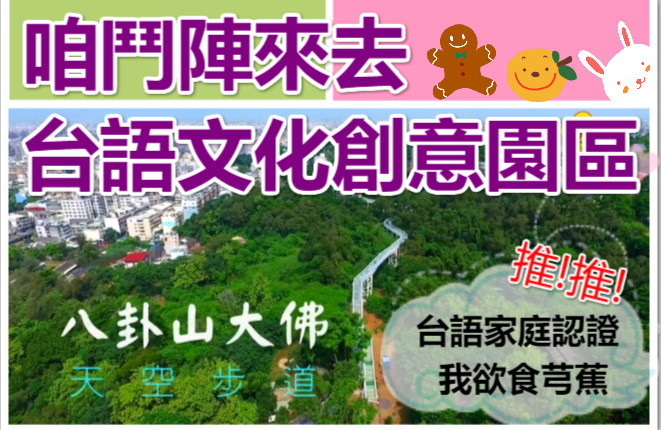 5/10 四人同行1994平均一人486●單人報名每座位收572元 ●包含：來回車資、早餐(三明治或熱包子) x午餐野餐西點、履約旅責雙保險、代收轉付收據稅金作業費●不包含:車上司領勞務服務費100元/位.小吃午餐出發/領早餐▋彰化鷹揚八卦天空道x台語文創意園區(說台語嘛A通) 河老話跟閩南語有何不同?!▋推薦午餐【彰化美食】阿璋肉圓國宴美食/平民小吃/銅板價◆貓鼠麵◆爌肉飯(長安街/陳稜路)▋彰化扇形車庫建於1922火車的家▋台塑生醫健康悠活館▋回程彰化肉圓吃哪間才內行？ 老饕一秒曝答案早餐：敬請自理午餐：原民部落風味餐晚餐：敬請自理